Уважаемая  Татьяна Алексеевна!В соответствии с Порядком осуществления выплат стимулирующего характера руководителям областных государственных учреждений, функции           и полномочия учредителя которых осуществляет департамент по труду и занятости населения правительства Еврейской автономной области, утвержденным приказом управления трудовой занятости населения правительства Еврейской автономной области от 16 мая 2018 года № 51 ОГБУ «Центр условий и охраны труда» сообщает о выполнении показателей деятельности учреждения в период с 1 июня по 30 июня 2021г.1. Основная деятельность.1.1. Получен доход в сумме 709074,80 руб. в том числе:- доходы от приносящей доход деятельности – 409874,80 руб.;- субсидия на выполнение государственного задания – 299200,00 руб. 1.2. Выполнение государственного задания.1.2.1. Услуга «Подготовка работников по охране труда»: обучено:а) по охране труда – 0 чел.б) по охране труда при работе на высоте – 0 чел. 1.2.2. Услуга «Осуществление функций службы охраны труда или специалиста по охране труда у работодателей с численностью работников до 50 человек» оказана трем муниципальным учреждениям:- МКОУ «Начальная общеобразовательная школа с. Ленинское»,- МКОУ ДО «Дом школьников с. Ленинское»,- МБУ ДО «Детско-юношеская спортивная школа» (п. Смидович).При оказании услуги проведена следующая работа:- осуществлен осмотр рабочих мест на предмет состояния условий труда и проведен аудит состояния документации по охране труда в учреждении,- подготовлена документация по трудоохранной деятельности,- проведены обучения по охране труда и оказанию первой помощи пострадавшим, а также инструктаж по электробезопасности с присвоением первой группы неэлектротехническому персоналу,- организовано проведение «Дня охраны труда»,- проведены итоговые совещания с руководством учреждений по результатам проделанной работы, - подписаны акты выполненных работ.В целях осуществления контроля за внедрением предложений и рекомендаций, предоставленных организациям в рамках оказания государственной услуги «Осуществление функций службы охраны труда или специалиста по охране труда у работодателей с численностью работников до 50 человек», проведена работа с учреждениями, получившими данную услугу в июне 2021 года, по вопросам внедрения СУОТ и обучения работников по охране труда.МКОУ «Начальная общеобразовательная школа с. Ленинское»:- приказ о введении в действие Положения о СУОТ от 25.06.2021 № 63,- приказ о проведении обучения и проверки знаний требований охраны труда работников учреждения от 01.02.2021 № 12 (протоколы заседания комиссии по проверке знаний требований охраны труда работников № 1, 2 от 01.02.2021).МКОУ ДО «Дом школьников с. Ленинское»:- приказ о введении в действие Положения о СУОТ от 25.06.2021 № 95,- приказ о проведении обучения и проверки знаний требований охраны труда работников учреждения от 18.10.2019 № 406. МБУ ДО «Детско-юношеская спортивная школа» (п. Смидович):- приказ о введении в действие Положения о СУОТ от 17.06.2021 № 34,- приказ о проведении обучения и проверки знаний требований охраны труда работников учреждения от 11.06.2021 № 23 (протоколы заседания комиссии по проверке знаний требований охраны труда работников № 1, 2 от 14.06.2021).1.3. Отсутствуют обоснованные жалобы на действия (бездействие) должностных лиц Центра, а также принимаемые ими решения при предоставлении услуг учреждением, в том числе на качество обучения, сроки отчетности, отсутствие претензий потребителей услуг, замечаний департамента по труду и занятости населения.1.4. В рамках осуществления основной деятельности в отчетном периоде проведена следующая работа.1.4.1. В период с 1 июня по 30 июня 2021 года проведены обучения и проверка знаний (в том числе внеочередная проверка знаний требований охраны труда), повышение квалификации по следующим направлениям:а) обучение по охране труда:- областной заказ – 0 чел.,- хозрасчет –  56  чел.,- для иностранных граждан (граждане КНР) – 0 чел.,- внеочередная проверка знаний (в связи с вступлением в силу новых Правил по охране труда в различных отраслях экономики и при выполнении некоторых видов работ) – 27 чел.;б) обучение по пожарно-техническому минимуму (ПТМ) – 29 чел.;в) обучение по охране труда при выполнении работ на высоте:- областной заказ – 0 чел.,- хозрасчет – 46 чел.;г) обучение по оказанию первой помощи пострадавшим (в т.ч. педагогических работников) – 43 чел.;д) профессиональное обучение по программе «Электрогазосварщик»  – 1 чел.;е) профессиональная переподготовка по программе «Техносферная безопасность»  – 2 чел.;ё) профессиональное обучение по программе «Лифтер»  – 1 чел.;проверка знаний по программе «Лифтер»  – 1 чел.;ж) проверка знаний по программе ПК «Персонал обслуживающий сосуды под давлением»  – 2 чел.;з) повышение квалификации по программе «Ответственное лицо за безопасную эксплуатацию сосудов под давлением»  – 1 чел.;и) повышение квалификации по промышленной безопасности «А.1.» - 4 чел., «В.9.3.» -  3 чел.проверка знаний по программе «Лифтер»  – 1 чел.;проверка знаний по программе «Лифтер»  – 1 чел.;Осуществлялась подготовка к проведению обучений в июле 2021 года (заключение договоров, запуск в систему дистанционного обучения и т.д.).1.4.2. На сайте Центра размещены следующие статьи и информации:а) статьи:- «Роструд о продолжительности рабочего времени»,- «Роструд об особенностях проведения медосмотров с 1 апреля 2021 года»,- «В какие сроки нужно заключить дополнительное соглашение к трудовому договору об изменении условий труда?».б) информации:- «Официальные разъяснения: порядок рассмотрения обращений граждан в Государственную инспекцию труда».1.4.3. Проводилось консультирование работников и работодателей по вопросам осуществления трудоохранной деятельности (в том числе по организации проведения специальной оценки условий труда, медицинских осмотров, внеплановой проверки знаний требований охраны труда в связи с вступлением в действие новых правил по охране труда в различных отраслях экономики и др.). Консультации получили 8 представителей различных организаций.2. Финансово-экономическая деятельность и финансовая дисциплина.2.1. ОГБУ «Центр условий и охраны труда» представлены в департамент по труду и занятости населения правительства области:- план работы на июль 2021 года,- отчет о работе Центра за июнь 2021 года,- различные информации и отчетные формы, отражающие финансово-экономическую деятельность учреждения.2.2. По состоянию на 30.06.2021 в учреждении отсутствует просроченная кредиторская задолженность.3. Показатели эффективности использования областного государственного имущества.3.1. Плановое значение показателя по расходам учреждения на восстановление основных средств за счет оказания платных услуг (выполнения работ), установленного Планом финансово-хозяйственной деятельности учреждения на текущий календарный год, составляет 38000,00 руб. (или 3166,00 руб. в месяц). 3.2. Фактическое значение показателя за десять месяцев 2021 года составило 46250,00 руб. или 121,71% затрат,  предусмотренных Планом ФХД на текущий год.Доклад о выполнении показателей эффективности деятельности учреждения (руководителя) областного государственного бюджетного учреждения «Центр условий и охраны труда» за июнь 2021 года прилагается.Руководитель                                                                              Л.О. КолесниковаГлавный бухгалтер                                                                         Е.А. ФалинскаяУважаемая  Татьяна Алексеевна!В соответствии с Порядком осуществления выплат стимулирующего характера руководителям областных государственных учреждений, функции           и полномочия учредителя которых осуществляет департамент по труду и занятости населения правительства Еврейской автономной области, утвержденным приказом управления трудовой занятости населения правительства Еврейской автономной области от 16 мая 2018 года № 51 ОГБУ «Центр условий и охраны труда» сообщает о выполнении показателей деятельности учреждения в период с 1 июля по 31 июля 2021г.1. Основная деятельность.1.1. Получен доход в сумме 460200,00 руб. в том числе:- доходы от приносящей доход деятельности – 161000,00 руб.;- субсидия на выполнение государственного задания – 299200,00 руб. 1.2. Выполнение государственного задания.1.2.1. Услуга «Подготовка работников по охране труда»: обучено:а) по охране труда – 2 чел.б) по охране труда при работе на высоте – 0 чел. 1.2.2. Услуга «Осуществление функций службы охраны труда или специалиста по охране труда у работодателей с численностью работников до 50 человек» оказана двум муниципальным учреждениям:- МБОУ «Средняя общеобразовательная школа № 5 с. Камышовка»,- МБОУ «Детский сад № 74 с. Камышовка».При оказании услуги проведена следующая работа:- осуществлен осмотр рабочих мест на предмет состояния условий труда и проведен аудит состояния документации по охране труда в учреждении,- подготовлена документация по трудоохранной деятельности,- проведены обучение по оказанию первой помощи пострадавшим и инструктаж по электробезопасности с присвоением первой группы неэлектротехническому персоналу,- организовано проведение «Дня охраны труда»,- проведены итоговые совещания с руководством учреждений по результатам проделанной работы, - подписаны акты выполненных работ.В целях осуществления контроля за внедрением предложений и рекомендаций, предоставленных организациям в рамках оказания государственной услуги «Осуществление функций службы охраны труда или специалиста по охране труда у работодателей с численностью работников до 50 человек», проведена работа с учреждениями, получившими данную услугу в июле 2021 года, по вопросам внедрения СУОТ и обучения работников по охране труда.МБОУ «Средняя общеобразовательная школа № 5 с. Камышовка»:- приказ о введении в действие Положения о СУОТ от 16.07.2021 № 46.МБОУ «Детский сад № 74 с. Камышовка»:- приказ о введении в действие Положения о СУОТ от 16.07.2021 № 17.1.3. Отсутствуют обоснованные жалобы на действия (бездействие) должностных лиц Центра, а также принимаемые ими решения при предоставлении услуг учреждением, в том числе на качество обучения, сроки отчетности, отсутствие претензий потребителей услуг, замечаний департамента по труду и занятости населения.1.4. В рамках осуществления основной деятельности в отчетном периоде проведена следующая работа.1.4.1. В период с 1 июля по 31 июля 2021 года проведены обучения и проверка знаний (в том числе внеочередная проверка знаний требований охраны труда), повышение квалификации по следующим направлениям:а) обучение по охране труда:- областной заказ – 2 чел.,- хозрасчет –  25  чел.,- для иностранных граждан (граждане КНР) – 1 чел.,- внеочередная проверка знаний (в связи с вступлением в силу новых Правил по охране труда в различных отраслях экономики и при выполнении некоторых видов работ) – 15 чел.;б) обучение по пожарно-техническому минимуму (ПТМ) – 23 чел.;в) обучение по охране труда при выполнении работ на высоте:- областной заказ – 0 чел.,- хозрасчет – 3 чел.;г) профессиональное обучение по программам:- «Электрогазосварщик»  – 1 чел.,- «Рабочий люльки, находящийся на подъемнике (вышке)» – 3 чел.;д) повышение квалификации по программам:- «Обеспечение экологической безопасности при работах в области обращения с отходами I – IV классов опасности – 1 чел.,- «Обеспечение экологической безопасности руководителями и специалистами общехозяйственных систем управления» – 1 чел.Осуществлялась подготовка к проведению обучений в августе 2021 года (заключение договоров, запуск в систему дистанционного обучения и т.д.).1.4.2. На сайте Центра размещены следующие статьи и информации:а) статьи:- «Попал под напряжение: синдром эмоционального выгорания на рабочем месте признали профзаболеванием»,- «Роструд: вопросы и ответы, связанные с вакцинацией»;б) информации:- о проведении Всероссийского конкурса «Успех и безопасность» и Всероссийской недели охраны труда в 2021 году,- официальные разъяснения: «Роструд рассказал о порядке оплаты работникам, замещающим отпускников»,- изменения в закон «О специальной оценке условий труда».1.4.3. Проводилось консультирование работников и работодателей по вопросам осуществления трудоохранной деятельности (в том числе по организации проведения специальной оценки условий труда, медицинских осмотров, внеплановой проверки знаний требований охраны труда в связи с вступлением в действие новых правил по охране труда в различных отраслях экономики и др.). Консультации получили 11 представителей различных организаций.2. Финансово-экономическая деятельность и финансовая дисциплина.2.1. ОГБУ «Центр условий и охраны труда» представлены в департамент по труду и занятости населения правительства области:- план работы на август 2021 года,- отчет о работе Центра за июль 2021 года,- различные информации и отчетные формы, отражающие финансово-экономическую деятельность учреждения.2.2. По состоянию на 31.07.2021 в учреждении отсутствует просроченная кредиторская задолженность.3. Показатели эффективности использования областного государственного имущества.3.1. Плановое значение показателя по расходам учреждения на восстановление основных средств за счет оказания платных услуг (выполнения работ), установленного Планом финансово-хозяйственной деятельности учреждения на текущий календарный год, составляет 38000,00 руб. (или 3166,00 руб. в месяц). Доклад о выполнении показателей эффективности деятельности учреждения (руководителя) областного государственного бюджетного учреждения «Центр условий и охраны труда» за июнь 2021 года прилагается.Заместитель руководителя                                                                А.П. ПалькинГлавный бухгалтер                                                                         Е.А. ФалинскаяУважаемая  Татьяна Алексеевна!В соответствии с Порядком осуществления выплат стимулирующего характера руководителям областных государственных учреждений, функции           и полномочия учредителя которых осуществляет департамент по труду и занятости населения правительства Еврейской автономной области, утвержденным приказом управления трудовой занятости населения правительства Еврейской автономной области от 16 мая 2018 года № 51 ОГБУ «Центр условий и охраны труда» сообщает о выполнении показателей деятельности учреждения в период с 1 августа по 31 августа 2021г.1. Основная деятельность.1.1. Получен доход в сумме 451375,20 руб., в том числе:- доходы от приносящей доход деятельности – 152175,20 руб.;- субсидия на выполнение государственного задания – 299200,00 руб. 1.2. Выполнение государственного задания.1.2.1. Услуга «Подготовка работников по охране труда»: обучено:а) по охране труда – 18 чел.б) по охране труда при работе на высоте – 0 чел. 1.2.2. Услуга «Осуществление функций службы охраны труда или специалиста по охране труда у работодателей с численностью работников до 50 человек» оказана двум муниципальным учреждениям:- МКУК «Централизованная клубная система» МО «Ленинский муниципальный район» ЕАО,- МКУК «Централизованная библиотечная система» МО «Ленинский муниципальный район» ЕАО.При оказании услуги проведена следующая работа:- осуществлен осмотр рабочих мест на предмет состояния условий труда и проведен аудит состояния документации по охране труда в учреждении,- подготовлена документация по трудоохранной деятельности,- проведены обучение по оказанию первой помощи пострадавшим и инструктаж по электробезопасности с присвоением первой группы неэлектротехническому персоналу,- организовано проведение «Дня охраны труда»,- проведены итоговые совещания с руководством учреждений по результатам проделанной работы, - подписаны акты выполненных работ.В целях осуществления контроля за внедрением предложений и рекомендаций, предоставленных организациям в рамках оказания государственной услуги «Осуществление функций службы охраны труда или специалиста по охране труда у работодателей с численностью работников до 50 человек», проведена работа с учреждениями, получившими данную услугу в июле 2021 года, по вопросам внедрения СУОТ и обучения работников по охране труда.МКУК «Централизованная клубная система» МО «Ленинский муниципальный район» ЕАО:- приказ о введении в действие Положения о СУОТ от 18.08.2021 № 51,- приказ о проведении обучения и проверки знаний требований охраны труда работников учреждения от 18.08.2021 № 53 (протокол заседания комиссии по проверке знаний требований охраны труда работников № 1 от 18.08.2021).МКУК «Централизованная библиотечная система» МО «Ленинский муниципальный район» ЕАО:- приказ о введении в действие Положения о СУОТ от 24.08.2021 № 24,- приказ о проведении обучения и проверки знаний требований охраны труда работников учреждения от 30.07.2021 № 18 (протокол заседания комиссии по проверке знаний требований охраны труда работников № 1 от 30.07.2021).1.2.3. Услуга «Осуществление мероприятий по обеспечению государственного управления охраной труда». В рамках оказания госуслуги организован информационный онлайн-семинар по теме: «Новые требования к охране труда в 2021 году: что принято, что планируется, как будет осуществляться государственный надзор за соблюдением трудового законодательства» (осуществлены: подготовка информационного материала для семинара и его размещение на сайте Центра, информирование работодателей об организации онлайн-семинара).В семинаре приняли участие представители 23 организаций, работодателям которых были направлены методические рекомендации по проведению месячника охраны труда в организациях, расположенных на территории Еврейской автономной области (с отражением передового опыта работы в области безопасности и охраны труда в организациях Еврейской автономной области и других регионах).  1.3. Отсутствуют обоснованные жалобы на действия (бездействие) должностных лиц Центра, а также принимаемые ими решения при предоставлении услуг учреждением, в том числе на качество обучения, сроки отчетности, отсутствие претензий потребителей услуг, замечаний департамента по труду и занятости населения.1.4. В рамках осуществления основной деятельности в отчетном периоде проведена следующая работа.1.4.1. В период с 1 августа по 31 августа 2021 года проведены обучения и проверка знаний (в том числе внеочередная проверка знаний требований охраны труда), повышение квалификации по следующим направлениям:а) обучение по охране труда:- областной заказ – 18 чел.,- хозрасчет – 22 чел.,б) обучение по пожарно-техническому минимуму (ПТМ) – 9 чел.;в) обучение по охране труда при выполнении работ на высоте:- областной заказ – 0 чел.,- хозрасчет – 6 чел.;г) предаттестационная подготовка по электробезопасности – 1 чел.;д) профессиональная переподготовка по программе «Техносферная безопасность»  – 2 чел.е) обучение по промышленной безопасности – 3 чел.;ж) обучение по оказанию первой помощи пострадавшим – 12 чел.;з) проверка знаний требований охраны труда работников, выполняющих работы по профессии «машинист (кочегар) котельной» – 1 чел.Осуществлялась подготовка к проведению обучений в сентябре 2021 года (заключение договоров, запуск в систему дистанционного обучения и т.д.).1.4.2. На сайте Центра размещены следующие статьи и информации:а) статьи:- «Направление офисных работников на медосмотр»,- «Необходимость проведения СОУТ на новых рабочих местах»,- «Оценка вредных условий труда на рабочем месте сварщика»,- «Травма на производстве».б) информации:- о проведении международной специализированной выставки и форума «Безопасность и охрана труда – 2021»,- о проведении информационного онлайн-семинара.1.4.3. Проводилось консультирование работников и работодателей по вопросам осуществления трудоохранной деятельности (в том числе по организации проведения специальной оценки условий труда, медицинских осмотров, внеплановой проверки знаний требований охраны труда в связи с вступлением в действие новых правил по охране труда в различных отраслях экономики и др.). Консультации получили 8 представителей различных организаций.2. Финансово-экономическая деятельность и финансовая дисциплина.2.1. ОГБУ «Центр условий и охраны труда» представлены в департамент по труду и занятости населения правительства области:- план работы на сентябрь 2021 года,- отчет о работе Центра за август 2021 года,- различные информации и отчетные формы, отражающие финансово-экономическую деятельность учреждения.2.2. По состоянию на 31.08.2021 в учреждении отсутствует просроченная кредиторская задолженность.3. Показатели эффективности использования областного государственного имущества.3.1. Плановое значение показателя по расходам учреждения на восстановление основных средств за счет оказания платных услуг (выполнения работ), установленного Планом финансово-хозяйственной деятельности учреждения на текущий календарный год, составляет 38000,00 руб. (или 3166,00 руб. в месяц). 3.2. Фактическое значение показателя за десять месяцев 2021 года составило 46250,00 руб. или 121,71% затрат,  предусмотренных Планом ФХД на текущий год.В августе 2021 года для поддержания автомобиля в технически исправном состоянии учреждением приобретен торсион передней подвески на сумму 5200,00 руб. (затраты, не относящиеся на восстановление основных средств).Доклад о выполнении показателей эффективности деятельности учреждения (руководителя) областного государственного бюджетного учреждения «Центр условий и охраны труда» за июнь 2021 года прилагается.Заместитель руководителя                                                               А.П. ПалькинБухгалтер                                                                                        М.Ф. ГрищенкоУважаемая  Татьяна Алексеевна!В соответствии с Порядком осуществления выплат стимулирующего характера руководителям областных государственных учреждений, функции           и полномочия учредителя которых осуществляет департамент по труду и занятости населения правительства Еврейской автономной области, утвержденным приказом управления трудовой занятости населения правительства Еврейской автономной области от 16 мая 2018 года № 51 ОГБУ «Центр условий и охраны труда» сообщает о выполнении показателей деятельности учреждения в период с 1 сентября по 30 сентября 2021г.1. Основная деятельность.1.1. Получен доход в сумме 616850,00 руб., в том числе:- доходы от приносящей доход деятельности – 317650,00 руб.;- субсидия на выполнение государственного задания – 299200,00 руб. 1.2. Выполнение государственного задания.1.2.1. Услуга «Подготовка работников по охране труда»: обучено:а) по охране труда – 19 чел.б) по охране труда при работе на высоте – 47 чел. 1.2.2. Услуга «Осуществление функций службы охраны труда или специалиста по охране труда у работодателей с численностью работников до 50 человек» оказана трем муниципальным и областным учреждениям:- ОГБУ «Бираканский дом-интернат»,- МКДОУ «Детский сад с. Биджан»,- Администрация МО «Биджанское сельское поселение» Ленинского муниципального района ЕАО.При оказании услуги проведена следующая работа:- осуществлен осмотр рабочих мест на предмет состояния условий труда и проведен аудит состояния документации по охране труда в учреждении,- подготовлена документация по трудоохранной деятельности,- проведены инструктажи по электробезопасности с присвоением первой группы неэлектротехническому персоналу,- организовано проведение «Дня охраны труда»,- проведены итоговые совещания с руководством учреждений по результатам проделанной работы, - подписаны акты выполненных работ.В целях осуществления контроля за внедрением предложений и рекомендаций, предоставленных организациям в рамках оказания государственной услуги «Осуществление функций службы охраны труда или специалиста по охране труда у работодателей с численностью работников до 50 человек», проведена работа с учреждениями, получившими данную услугу в июле 2021 года, по вопросам внедрения СУОТ и обучения работников по охране труда.ОГБУ «Бираканский дом-интернат»:- приказ о введении в действие Положения о СУОТ от 03.09.2021 № 95.МКДОУ «Детский сад с. Биджан»:- приказ о введении в действие Положения о СУОТ от 17.09.2021 № 100.Администрация МО «Биджанское сельское поселение» Ленинского муниципального района ЕАО:- приказ о введении в действие Положения о СУОТ от 17.09.2021 № 59,- приказ о проведении обучения и проверки знаний требований охраны труда работников учреждения от 17.09.2021 № 60 (протоколы заседания комиссии по проверке знаний требований охраны труда работников № 1, № 2 от 17.09.2021).1.3. Отсутствуют обоснованные жалобы на действия (бездействие) должностных лиц Центра, а также принимаемые ими решения при предоставлении услуг учреждением, в том числе на качество обучения, сроки отчетности, отсутствие претензий потребителей услуг, замечаний департамента по труду и занятости населения.1.4. В рамках осуществления основной деятельности в отчетном периоде проведена следующая работа.1.4.1. В период с 1 сентября по 30 сентября 2021 года проведены обучения и проверка знаний (в том числе внеочередная проверка знаний требований охраны труда), повышение квалификации по следующим направлениям:а) обучение по охране труда:- областной заказ – 19 чел.,- хозрасчет – 37 чел.,б) обучение по пожарно-техническому минимуму (ПТМ) – 28 чел.;в) обучение по охране труда при выполнении работ на высоте:- областной заказ – 47 чел.,- хозрасчет – 2 чел.,- проверка знаний – 2 чел.;г) предаттестационная подготовка по электробезопасности – 2 чел.;д) профессиональная переподготовка по программе «Техносферная безопасность»  – 1 чел.е) обучение по промышленной безопасности – 1 чел.;ж) обучение по оказанию первой помощи пострадавшим – 1 чел.;з) профессиональное обучение по программам:- «Рабочий люльки, находящийся на подъемнике (вышке)» – 3 чел.;- «Машинист (кочегар) котельной», в т.ч. очередная проверка знаний по данному направлению – 32 чел.;- «Лифтер»  – 1 чел.Осуществлялась подготовка к проведению обучений в октябре 2021 года (заключение договоров, запуск в систему дистанционного обучения и т.д.).1.4.2. На сайте Центра размещены следующие статьи и информации:а) статьи:- «Роструд о компенсациях работникам, занятых во вредных условиях труда»,- «Проблемные аспекты проведения медицинских осмотров работников предприятий и организаций», - «Минтруд разработает новые нормы охраны труда»,- «В Минтруде рассказали, какие документы по охране труда изменятся»;б) информации:- о предупредительных мерах в 2021 году.1.4.3. Проводилось консультирование работников и работодателей по вопросам осуществления трудоохранной деятельности (в том числе по организации проведения специальной оценки условий труда, медицинских осмотров, внеплановой проверки знаний требований охраны труда в связи с вступлением в действие новых правил по охране труда в различных отраслях экономики и др.). Консультации получили 15 представителей различных организаций.2. Финансово-экономическая деятельность и финансовая дисциплина.2.1. ОГБУ «Центр условий и охраны труда» представлены в департамент по труду и занятости населения правительства области:- план работы на октябрь 2021 года,- отчет о работе Центра за сентябрь 2021 года,- различные информации и отчетные формы, отражающие финансово-экономическую деятельность учреждения.2.2. По состоянию на 30.09.2021 в учреждении отсутствует просроченная кредиторская задолженность.3. Показатели эффективности использования областного государственного имущества.3.1. Плановое значение показателя по расходам учреждения на восстановление основных средств за счет оказания платных услуг (выполнения работ), установленного Планом финансово-хозяйственной деятельности учреждения на текущий календарный год, составляет 38000,00 руб. (или 3166,00 руб. в месяц). 3.2. Фактическое значение показателя за десять месяцев 2021 года составило 46250,00 руб. или 121,71% затрат,  предусмотренных Планом ФХД на текущий год.В сентябре 2021 года учреждением произведены затраты, не относящиеся на восстановление основных средств:- для поддержания автомобиля в технически исправном состоянии приобретены расходные материалы на сумму 5400,00 руб. (фильтры, антифриз, смазочные материалы),- для замены вышедшего из строя на компьютере приобретен новый твердотельный накопитель (жесткий диск) на сумму 4399,900 руб.Доклад о выполнении показателей эффективности деятельности учреждения (руководителя) областного государственного бюджетного учреждения «Центр условий и охраны труда» за июнь 2021 года прилагается.Руководитель                                                                              Л.О. КолесниковаГлавный бухгалтер                                                                       Е.А. ФалинскаяУважаемая  Татьяна Алексеевна!В соответствии с Порядком осуществления выплат стимулирующего характера руководителям областных государственных учреждений, функции           и полномочия учредителя которых осуществляет департамент по труду и занятости населения правительства Еврейской автономной области, утвержденным приказом управления трудовой занятости населения правительства Еврейской автономной области от 16 мая 2018 года № 51 ОГБУ «Центр условий и охраны труда» сообщает о выполнении показателей деятельности учреждения в период с 1 октября по 28 октября 2021г.1. Основная деятельность.1.1. Получен доход в сумме 650320,00 руб., в том числе:- доходы от приносящей доход деятельности – 351120,00 руб.;- субсидия на выполнение государственного задания – 299200,00 руб. 1.2. Выполнение государственного задания.1.2.1. Услуга «Подготовка работников по охране труда»: обучено:а) по охране труда – 0 чел.б) по охране труда при работе на высоте – 0 чел. 1.2.2. Услуга «Осуществление функций службы охраны труда или специалиста по охране труда у работодателей с численностью работников до 50 человек» оказана одному муниципальному учреждению: МКОУ «Начальная школа-детский сад с. Опытное Поле».При оказании услуги проведена следующая работа:- осуществлен осмотр рабочих мест на предмет состояния условий труда и проведен аудит состояния документации по охране труда в учреждении,- подготовлена документация по трудоохранной деятельности,- проведены: инструктаж по электробезопасности с присвоением первой группы неэлектротехническому персоналу, обучение работников оказанию первой помощи, проверка знаний требований охраны труда работников учреждения;- организовано проведение «Дня охраны труда»;- проведено итоговое совещание с руководителем учреждения по результатам проделанной работы; - подписан акт выполненных работ.В целях осуществления контроля за внедрением предложений и рекомендаций, предоставленных в рамках оказания государственной услуги «Осуществление функций службы охраны труда или специалиста по охране труда у работодателей с численностью работников до 50 человек», проведена работа с учреждением, получившим данную услугу в октябре 2021 года (МКОУ «Начальная школа-детский сад с. Опытное Поле»), по вопросам внедрения СУОТ и обучения работников по охране труда. Разработано и введено в действие Положения о СУОТ (приказ от 27.10.2021 № 96). Проведена проверка знаний требований охраны труда работников учреждения (приказ о проведении обучения и проверки знаний требований охраны труда работников учреждения от 18.10.2021 № 86).1.3. Отсутствуют обоснованные жалобы на действия (бездействие) должностных лиц Центра, а также принимаемые ими решения при предоставлении услуг учреждением, в том числе на качество обучения, сроки отчетности, отсутствие претензий потребителей услуг, замечаний департамента по труду и занятости населения.1.4. В рамках осуществления основной деятельности в отчетном периоде проведена следующая работа.1.4.1. В период с 1 октября по 28 октября 2021 года проведены обучения и проверка знаний:а) обучение по охране труда:- областной заказ – 0 чел.,- хозрасчет – 21 чел., в том числе:- иностранных граждан (КНР) – 1 чел.; б) обучение по пожарно-техническому минимуму (ПТМ) – 16 чел.;в) профессиональная переподготовка по программе «Техносферная безопасность»  – 1 чел.;г) обучение по промышленной безопасности – 10 чел.;д) обучение по оказанию первой помощи пострадавшим – 118 чел.;е) профессиональное обучение по программам:- «Машинист (кочегар) котельной», в т.ч. очередная проверка знаний по данному направлению – 14 чел.,- «Лифтер»  – 1 чел.,- «Электрогазосварщик»  – 5 чел.,- «Стропальщик» – 2 чел. Осуществлялась подготовка к проведению обучений в октябре 2021 года (заключение договоров, запуск в систему дистанционного обучения и т.д.).1.4.2. На сайте Центра размещены следующие статьи и информации:а) статьи:- «Вниманию работодателей: досудебное обжалование решений надзорных органов»,- «Минфин о страховых взносах по проведению предварительных и периодических медицинских осмотров работников»,- «Министерство здравоохранения разработало новый порядок расследования и учета профессиональных заболеваний работников».б) информации:- разъяснения Роструда по включению работников, выполняющих дистанционную работу на постоянной основе, в график отпусков.1.4.3. Проводилось консультирование работников и работодателей по вопросам осуществления трудоохранной деятельности (в том числе по организации проведения специальной оценки условий труда, медицинских осмотров, внеплановой проверки знаний требований охраны труда в связи с вступлением в действие новых правил по охране труда в различных отраслях экономики и др.). Консультации получили 14 представителей различных организаций.2. Финансово-экономическая деятельность и финансовая дисциплина.2.1. ОГБУ «Центр условий и охраны труда» представлены в департамент по труду и занятости населения правительства области:- план работы на ноябрь 2021 года,- отчет о работе Центра за октябрь 2021 года,- различные информации и отчетные формы, отражающие финансово-экономическую деятельность учреждения.2.2. По состоянию на 28.10.2021 в учреждении отсутствует просроченная кредиторская задолженность.3. Показатели эффективности использования областного государственного имущества.3.1. Плановое значение показателя по расходам учреждения на восстановление основных средств за счет оказания платных услуг (выполнения работ), установленного Планом финансово-хозяйственной деятельности учреждения на текущий календарный год, составляет 38000,00 руб. (или 3166,00 руб. в месяц). 3.2. Фактическое значение показателя за десять месяцев 2021 года составило 46250,00 руб. или 121,71% затрат,  предусмотренных Планом ФХД на текущий год.Доклад о выполнении показателей эффективности деятельности учреждения (руководителя) областного государственного бюджетного учреждения «Центр условий и охраны труда» за октябрь 2021 года прилагается.Руководитель                                                                              Л.О. КолесниковаУважаемая  Татьяна Алексеевна!В соответствии с Порядком осуществления выплат стимулирующего характера руководителям областных государственных учреждений, функции           и полномочия учредителя которых осуществляет департамент по труду и занятости населения правительства Еврейской автономной области, утвержденным приказом управления трудовой занятости населения правительства Еврейской автономной области от 16 мая 2018 года № 51 ОГБУ «Центр условий и охраны труда» сообщает о выполнении показателей деятельности учреждения в период с 1 ноября по 30 ноября 2021г.1. Основная деятельность.1.1. Получен доход в сумме 462900,00 руб., в том числе:- доходы от приносящей доход деятельности – 163700,00 руб.;- субсидия на выполнение государственного задания – 299200,00 руб. 1.2. Выполнение государственного задания.1.2.1. Услуга «Подготовка работников по охране труда»: обучено:а) по охране труда – 2 чел.б) по охране труда при работе на высоте – 0 чел. 1.2.2. Услуга «Осуществление функций службы охраны труда или специалиста по охране труда у работодателей с численностью работников до 50 человек» оказана одному пяти муниципальным учреждениям: - МБДОУ «Детский сад № 37», - МБОУ «Средняя общеобразовательная школа № 18 п. Приамурский»,- МБДОУ «Детский сад № 4 п. Николаевка», - МБДОУ «Детский сад с. Ключевое», - МБДОУ «Детский сад № 5».При оказании услуги проведена следующая работа:- осуществлен осмотр рабочих мест на предмет состояния условий труда и проведен аудит состояния документации по охране труда в учреждении,- подготовлена документация по трудоохранной деятельности,- проведены: инструктажи по электробезопасности с присвоением первой группы неэлектротехническому персоналу, обучения работников оказанию первой помощи, проверка знаний требований охраны труда работников учреждения;- организовано проведение «Дня охраны труда»;- проведены итоговые совещания с руководителями учреждений по результатам проделанной работы; - подписаны акты выполненных работ.В целях осуществления контроля за внедрением предложений и рекомендаций, предоставленных организациям в рамках оказания государственной услуги «Осуществление функций службы охраны труда или специалиста по охране труда у работодателей с численностью работников до 50 человек», проведена работа с учреждениями, получившими данную услугу в ноябре 2021 года, по вопросам внедрения СУОТ и обучения работников по охране труда.МБДОУ «Детский сад № 37»: - приказ о введении в действие Положения о СУОТ от 16.11.2021 № 33,- приказ о проведении обучения и проверки знаний требований охраны труда работников учреждения от 10.11.2021 № 26 (протоколы заседания комиссии по проверке знаний требований охраны труда работников № 1, № 2 от 12.11.2021).МБОУ «Средняя общеобразовательная школа № 18 п. Приамурский»:- приказ о введении в действие Положения о СУОТ от 26.11.2021 № 335.МБДОУ «Детский сад № 4 п. Николаевка»:- приказ о введении в действие Положения о СУОТ от 26.11.2021 № 59,- приказ о проведении обучения и проверки знаний требований охраны труда работников учреждения от 25.11.2021 № 58 (протоколы заседания комиссии по проверке знаний требований охраны труда работников № 1, № 2 от 26.11.2021).МБДОУ «Детский сад с. Ключевое»:- приказ о введении в действие Положения о СУОТ от 26.11.2021 № 13,- приказ о проведении обучения и проверки знаний требований охраны труда работников учреждения от 26.11.2021 № 12 (протокол заседания комиссии по проверке знаний требований охраны труда работников № 1 от 26.11.2021).МБДОУ «Детский сад № 5»: - приказ о введении в действие Положения о СУОТ от 29.11.2021 № О-56.1.3. Отсутствуют обоснованные жалобы на действия (бездействие) должностных лиц Центра, а также принимаемые ими решения при предоставлении услуг учреждением, в том числе на качество обучения, сроки отчетности, отсутствие претензий потребителей услуг, замечаний департамента по труду и занятости населения.1.4. В рамках осуществления основной деятельности в отчетном периоде проведена следующая работа.1.4.1. В период с 1 ноября по 30 ноября 2021 года проведены обучения и проверка знаний:а) обучение по охране труда:- областной заказ – 2 чел.,- хозрасчет – 28 чел., - внеочередная проверка знаний (в связи с вступлением в силу новых Правил по охране труда в различных отраслях экономики и при выполнении некоторых видов работ) – 15 чел.;б) обучение по пожарно-техническому минимуму (ПТМ) – 8 чел.;в) предаттестационная подготовка по электробезопасности – 1 чел.;г) обучение по промышленной безопасности – 3 чел.;д) профессиональное обучение по программам:- «Машинист (кочегар) котельной», в т.ч. очередная проверка знаний по данному направлению – 5 чел.,- «Электромонтер»  – 1 чел.Осуществлялась подготовка к проведению обучений в декабре 2021 года (заключение договоров, запуск в систему дистанционного обучения и т.д.).1.4.2. На сайте Центра размещены следующие статьи:- «Правительство утвердило требования к проверочным листам»,- «Новый свод правил «Расчет пожарного риска. Требования к оформлению»,- «Роструд о суммированном учете рабочего времени при сменном режиме работы».1.4.3. Проводилось консультирование работников и работодателей по вопросам осуществления трудоохранной деятельности (в том числе по организации проведения специальной оценки условий труда, медицинских осмотров, внеплановой проверки знаний требований охраны труда в связи с вступлением в действие новых правил по охране труда в различных отраслях экономики и др.). Консультации получили 12 представителей различных организаций.2. Финансово-экономическая деятельность и финансовая дисциплина.2.1. ОГБУ «Центр условий и охраны труда» представлены в департамент по труду и занятости населения правительства области:- план работы на декабрь 2021 года,- отчет о работе Центра за ноябрь 2021 года,- различные информации и отчетные формы, отражающие финансово-экономическую деятельность учреждения.2.2. По состоянию на 30.11.2021 в учреждении отсутствует просроченная кредиторская задолженность.3. Показатели эффективности использования областного государственного имущества.3.1. Плановое значение показателя по расходам учреждения на восстановление основных средств за счет оказания платных услуг (выполнения работ), установленного Планом финансово-хозяйственной деятельности учреждения на текущий календарный год, составляет 38000,00 руб. (или 3166,00 руб. в месяц). 3.2. Фактическое значение показателя за одиннадцать месяцев 2021 года составило 46250,00 руб. или 121,71% затрат,  предусмотренных Планом ФХД на текущий год.Доклад о выполнении показателей эффективности деятельности учреждения (руководителя) областного государственного бюджетного учреждения «Центр условий и охраны труда» за ноябрь 2021 года прилагается.Руководитель                                                                              Л.О. КолесниковаГлавный бухгалтер                                                                       Е.А. ФалинскаяУважаемая  Татьяна Алексеевна!В соответствии с Порядком осуществления выплат стимулирующего характера руководителям областных государственных учреждений, функции           и полномочия учредителя которых осуществляет департамент по труду и занятости населения правительства Еврейской автономной области, утвержденным приказом управления трудовой занятости населения правительства Еврейской автономной области от 16 мая 2018 года № 51 ОГБУ «Центр условий и охраны труда» сообщает о выполнении показателей деятельности учреждения в период с 1 декабря по 24 декабря 2021г.1. Основная деятельность.1.1. Получен доход в сумме 679553,98 руб., в том числе:- доходы от приносящей доход деятельности – 302300,00 руб.;- субсидия на выполнение государственного задания – 377253,98 руб. 1.2. Выполнение государственного задания.1.2.1. Услуга «Подготовка работников по охране труда»: обучено:а) по охране труда – 31 чел.б) по охране труда при работе на высоте – 45 чел. 1.2.2. Услуга «Осуществление функций службы охраны труда или специалиста по охране труда у работодателей с численностью работников до 50 человек» оказана одному трем муниципальным учреждениям:- МБУ «Спортивная школа»,- МКДОУ «Детский сад № 15», - МКУ «Информационно-методический центр».При оказании услуги проведена следующая работа:- осуществлен осмотр рабочих мест на предмет состояния условий труда и проведен аудит состояния документации по охране труда в учреждении,- подготовлена документация по трудоохранной деятельности,- проведены: инструктажи по электробезопасности с присвоением первой группы неэлектротехническому персоналу, обучения работников оказанию первой помощи, проверка знаний требований охраны труда работников учреждения;- организовано проведение «Дня охраны труда»;- проведены итоговые совещания с руководителями учреждений по результатам проделанной работы; - подписаны акты выполненных работ.В целях осуществления контроля за внедрением предложений и рекомендаций, предоставленных организациям в рамках оказания государственной услуги «Осуществление функций службы охраны труда или специалиста по охране труда у работодателей с численностью работников до 50 человек», проведена работа с учреждениями, получившими данную услугу в декабре 2021 года, по вопросам внедрения СУОТ и обучения работников по охране труда.МБУ «Спортивная школа»:- приказ о проведении обучения и проверки знаний требований охраны труда работников учреждения от 07.12.2021 № 62 (протоколы заседания комиссии по проверке знаний требований охраны труда работников № 1 от 07.12.2021, № 2 от 08.12.2021, № 3 от 09.12.2021, № 4 от 10.12.2021).МКДОУ «Детский сад № 15»:- приказ о введении в действие Положения о СУОТ от 17.12.2021 № 83,- приказ о проведении обучения и проверки знаний требований охраны труда работников учреждения от 16.12.2021 № 77 (протоколы заседания комиссии по проверке знаний требований охраны труда работников № 1, № 2 от 17.12.2021).МКУ «Информационно-методический центр»:- приказ о введении в действие Положения о СУОТ от 24.12.2021 № 33,- приказ о проведении обучения и проверки знаний требований охраны труда работников учреждения от 23.12.2021 № 31 (протокол заседания комиссии по проверке знаний требований охраны труда работников № 1, от 24.12.2021).1.3. Отсутствуют обоснованные жалобы на действия (бездействие) должностных лиц Центра, а также принимаемые ими решения при предоставлении услуг учреждением, в том числе на качество обучения, сроки отчетности, отсутствие претензий потребителей услуг, замечаний департамента по труду и занятости населения.1.4. В рамках осуществления основной деятельности в отчетном периоде проведена следующая работа.1.4.1. В период с 1 декабря по 24 декабря 2021 года проведены обучения и проверка знаний:а) обучение по охране труда:- областной заказ – 31 чел.,- хозрасчет – 45 чел., - внеочередная проверка знаний (в связи с вступлением в силу новых Правил по охране труда в различных отраслях экономики и при выполнении некоторых видов работ) – 7 чел.;б) обучение по охране труда при выполнении работ на высоте:- областной заказ – 45 чел.,- хозрасчет – 20 чел.;в) обучение по пожарно-техническому минимуму (ПТМ) – 38 чел.;г) предаттестационная подготовка по электробезопасности – 9 чел.;д) обучение по промышленной безопасности – 6 чел.;е) профессиональное обучение по программам:- «Машинист (кочегар) котельной» – 1 чел.,- «Стропальщик» – 9 чел.,- «Лифтер» – 2 чел.,- «Машинист компрессорных установок» – 1 чел.,- «Аккумуляторщик» – 1 чел.,ж) подготовка по программам повышения квалификации:- «Подготовка по правилам по охране труда при эксплуатации тепловых энергоустановок» – 15 чел.,- «Подготовка электротехнического персонала по электробезопасности» – 1 чел.,з) профессиональная переподготовка по программе «Техносферная безопасность»  – 2 чел.Осуществлялась подготовка к проведению обучений в январе 2022 года (Сбор заявок, заключение договоров, запуск в систему дистанционного обучения и т.д.).1.4.2. На сайте Центра размещены следующие статьи и информации:а) статьи:- «Минтрудом России утверждено примерное положение о комитете (комиссии) по охране труда»,- «Общие требования к организации безопасного рабочего места»,- «В ТК РФ установлены дополнительные гарантии для работников-инвалидов и работников с детьми»,- «Требования Минтруда к порядку разработки и содержанию правил (стандартов) и инструкций по охране труда»,б) информации:- о проведении Всероссийских рейтингов в области охраны труда,- о включении ОГБУ «Центр условий и охраны труда» в Федеральный реестр «Всероссийская Книга Почёта».1.4.3. Проводилось консультирование работников и работодателей по вопросам осуществления трудоохранной деятельности (в том числе по организации проведения специальной оценки условий труда, медицинских осмотров, внеплановой проверки знаний требований охраны труда в связи с вступлением в действие новых правил по охране труда в различных отраслях экономики и др.). Консультации получили 11 представителей различных организаций.2. Финансово-экономическая деятельность и финансовая дисциплина.2.1. ОГБУ «Центр условий и охраны труда» представлены в департамент по труду и занятости населения правительства области:- план работы на январь 2022 года,- отчет о работе Центра за декабрь 2021 года,- различные информации и отчетные формы, отражающие финансово-экономическую деятельность учреждения.2.2. По состоянию на 24.12.2021 в учреждении отсутствует просроченная кредиторская задолженность.3. Показатели эффективности использования областного государственного имущества.3.1. Плановое значение показателя по расходам учреждения на восстановление основных средств за счет оказания платных услуг (выполнения работ), установленного Планом финансово-хозяйственной деятельности учреждения на текущий календарный год, составляет 38000,00 руб. (или 3166,00 руб. в месяц). 3.2. Фактическое значение показателя за двенадцать месяцев 2021 года составило 46250,00 руб. или 121,71% затрат,  предусмотренных Планом ФХД на текущий год.Доклад о выполнении показателей эффективности деятельности учреждения (руководителя) областного государственного бюджетного учреждения «Центр условий и охраны труда» за декабрь 2021 года прилагается.Руководитель                                                                              Л.О. КолесниковаГлавный бухгалтер                                                                       Е.А. Фалинская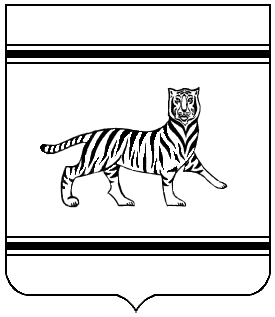 ДЕПАРТАМЕНТ ПО  ТРУДУ И ЗАНЯТОСТИ НАСЕЛЕНИЯПРАВИТЕЛЬСТВАЕВРЕЙСКОЙ АВТОНОМНОЙ              ОБЛАСТИОбластное государственное    бюджетное учреждение«Центр условий и охраны труда»(ОГБУ «Центр условий и охраны труда»)Ленина ул., 15, г. Биробиджан, 679000тел.: (42622) 72-4-73, факс: (42622) 2-60-30E-mail: cuot@post.eao.ruОКПО 95355711, ОГРН 1077901006061      ИНН/КПП 7901531673/79010100101.07.2021 №  03-11/140На № _______ от _________Начальнику департамента по труду и занятости населения правительства Еврейской автономной областиПавленко Т.А.60-летия СССР пр-т, д.24, корп.1г. Биробиджан, 679016ДЕПАРТАМЕНТ ПО  ТРУДУ И ЗАНЯТОСТИ НАСЕЛЕНИЯПРАВИТЕЛЬСТВАЕВРЕЙСКОЙ АВТОНОМНОЙ              ОБЛАСТИОбластное государственное    бюджетное учреждение«Центр условий и охраны труда»(ОГБУ «Центр условий и охраны труда»)Ленина ул., 15, г. Биробиджан, 679000тел.: (42622) 72-4-73, факс: (42622) 2-60-30E-mail: cuot@post.eao.ruОКПО 95355711, ОГРН 1077901006061      ИНН/КПП 7901531673/79010100102.08.2021 №  03-11/174На № _______ от _________Начальнику департамента по труду и занятости населения правительства Еврейской автономной областиПавленко Т.А.60-летия СССР пр-т, д.24, корп.1г. Биробиджан, 679016ДЕПАРТАМЕНТ ПО  ТРУДУ И ЗАНЯТОСТИ НАСЕЛЕНИЯПРАВИТЕЛЬСТВАЕВРЕЙСКОЙ АВТОНОМНОЙ              ОБЛАСТИОбластное государственное    бюджетное учреждение«Центр условий и охраны труда»(ОГБУ «Центр условий и охраны труда»)Ленина ул., 15, г. Биробиджан, 679000тел.: (42622) 72-4-73, факс: (42622) 2-60-30E-mail: cuot@post.eao.ruОКПО 95355711, ОГРН 1077901006061      ИНН/КПП 7901531673/79010100101.09.2021 №  03-11/192На № _______ от _________Начальнику департамента по труду и занятости населения правительства Еврейской автономной областиПавленко Т.А.60-летия СССР пр-т, д.24, корп.1г. Биробиджан, 679016ДЕПАРТАМЕНТ ПО  ТРУДУ И ЗАНЯТОСТИ НАСЕЛЕНИЯПРАВИТЕЛЬСТВАЕВРЕЙСКОЙ АВТОНОМНОЙ              ОБЛАСТИОбластное государственное    бюджетное учреждение«Центр условий и охраны труда»(ОГБУ «Центр условий и охраны труда»)Ленина ул., 15, г. Биробиджан, 679000тел.: (42622) 72-4-73, факс: (42622) 2-60-30E-mail: cuot@post.eao.ruОКПО 95355711, ОГРН 1077901006061      ИНН/КПП 7901531673/79010100101.10.2021 №  03-11/218На № _______ от _________Начальнику департамента по труду и занятости населения правительства Еврейской автономной областиПавленко Т.А.60-летия СССР пр-т, д.24, корп.1г. Биробиджан, 679016ДЕПАРТАМЕНТ ПО  ТРУДУ И ЗАНЯТОСТИ НАСЕЛЕНИЯПРАВИТЕЛЬСТВАЕВРЕЙСКОЙ АВТОНОМНОЙ              ОБЛАСТИОбластное государственное    бюджетное учреждение«Центр условий и охраны труда»(ОГБУ «Центр условий и охраны труда»)Ленина ул., 15, г. Биробиджан, 679000тел.: (42622) 72-4-73, факс: (42622) 2-60-30E-mail: cuot@post.eao.ruОКПО 95355711, ОГРН 1077901006061      ИНН/КПП 7901531673/79010100128.10.2021 №  03-11/258На № _______ от _________Начальнику департамента по труду и занятости населения правительства Еврейской автономной областиПавленко Т.А.60-летия СССР пр-т, д.24, корп.1г. Биробиджан, 679016ДЕПАРТАМЕНТ ПО  ТРУДУ И ЗАНЯТОСТИ НАСЕЛЕНИЯПРАВИТЕЛЬСТВАЕВРЕЙСКОЙ АВТОНОМНОЙ              ОБЛАСТИОбластное государственное    бюджетное учреждение«Центр условий и охраны труда»(ОГБУ «Центр условий и охраны труда»)Ленина ул., 15, г. Биробиджан, 679000тел.: (42622) 72-4-73, факс: (42622) 2-60-30E-mail: cuot@post.eao.ruОКПО 95355711, ОГРН 1077901006061      ИНН/КПП 7901531673/79010100101.12.2021 №  03-11/286На № _______ от _________Начальнику департамента по труду и занятости населения правительства Еврейской автономной областиПавленко Т.А.60-летия СССР пр-т, д.24, корп.1г. Биробиджан, 679016ДЕПАРТАМЕНТ ПО  ТРУДУ И ЗАНЯТОСТИ НАСЕЛЕНИЯПРАВИТЕЛЬСТВАЕВРЕЙСКОЙ АВТОНОМНОЙ              ОБЛАСТИОбластное государственное    бюджетное учреждение«Центр условий и охраны труда»(ОГБУ «Центр условий и охраны труда»)Ленина ул., 15, г. Биробиджан, 679000тел.: (42622) 72-4-73, факс: (42622) 2-60-30E-mail: cuot@post.eao.ruОКПО 95355711, ОГРН 1077901006061      ИНН/КПП 7901531673/79010100124.12.2021 №  03-11/314На № _______ от _________Начальнику департамента по труду и занятости населения правительства Еврейской автономной областиПавленко Т.А.60-летия СССР пр-т, д.24, корп.1г. Биробиджан, 679016